Zespół Szkół Nr 1
im. Cypriana Kamila Norwida w Świdniku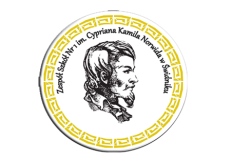 www.zsnorwid.swidnik.pl  e-mail: sekretariat@zsnorwid.swidnik.plREGULAMINETAPU SZKOLNEGOXI EDYCJI POWIATOWEGO KONKURSU PLASTYCZNEGO 
„ŻOŁNIERZE WYKLĘCI – NIEPOKONANI" 2023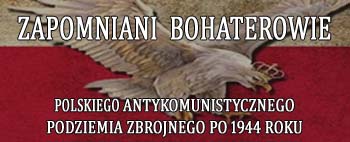 PREAMBUŁA USTAWY Z DNIA 3 LUTEGO 2011 R. 
O USTANOWIENIU NARODOWEGO DNIA PAMIĘCI ŻOŁNIERZY WYKLĘTYCH 
(DZ.U. Z 2011 R. NR 32, POZ. 160):„W hołdzie „Żołnierzom Wyklętym” – bohaterom antykomunistycznego podziemia, którzy w obronie niepodległego bytu Państwa Polskiego, walcząc o prawo do samostanowienia i urzeczywistnienie dążeń demokratycznych społeczeństwa polskiego, z bronią w ręku, jak i w inny sposób, przeciwstawiali się sowieckiej agresji i narzuconemu siłą reżimowi komunistycznemu...”ZAŁOŻENIA OGÓLNECelem konkursu jest:uczczenie pamięci ŻOŁNIERZY WYKLĘTYCH – NIEPOKONANYCH zamordowanych przez polskich i sowieckich komunistów (1 marca 2023 r.);upowszechnienie znajomości najnowszej historii Polski wśród młodzieży Zespołu Szkół Nr 1 w Świdniku;rozbudzenie zainteresowań historycznych, wychowania patriotycznego;rozwijanie kreatywności uczestników konkursu, wdrażanie uczniów do samokształcenia, rozbudzenie zainteresowań i rozwijanie uzdolnień uczniów;kształcenie umiejętności posługiwania się środkami komunikacji niewerbalnej;popularyzacja działań plastycznych i poszerzanie wiedzy z zakresu różnych technik plastycznych.Prace konkursowe mają dotyczyć bohaterów polskiego antykomunistycznego podziemia zbrojnego 1944 - 1963 oraz wydarzeń związanych z losami „Żołnierzy Wyklętych”.Uczniowie uczestniczą w konkursie indywidualnie.6.	Konkurs będzie przebiegał dwuetapowo:etap I – szkolny;-	etap II – powiatowy - organizuje Zespół Szkół Nr 1 im. C.K. Norwida w Świdniku.7.	Honorowym patronem konkursu jest Starosta Powiatu Świdnik.II. TEMATYKA, FORMAT PRACTematem prac jest szeroko rozumiana, przemyślana oraz ujęta w ramy plastyczne idea i samodzielna interpretacja dotycząca losów wybranego ŻOŁNIERZA WYKLĘTEGO. Zestawienie biogramów ŻOŁNIERZY WYKLĘTYCH zamieszczone jest na stronie: http://www.listawykletych.pl/katalog.Prace powinny przedstawiać jednego z wybranych Żołnierzy Wyklętych wraz z krótką informacją: imię, nazwisko, pseudonim Żołnierza Wyklętego, daty życia, maksymalnie do 5 zdań na temat jego życia i działalności.Praca mogą być wykonane w czterech dyscyplinach sztuk plastycznych w tym: malarstwo, grafika, rysunek, fotografia, grafika komputerowa.Prace konkursowe mają być wykonane w formacie nie mniejszym niż A4 i nie większym niż A1 (100 cm na 70 cm). Wszystkie prace zgłoszone do etapu szkolnego XI edycji konkursu powinny być dostarczone do Liliany Sosnowskiej do 15 lutego 2023 r. (środa) do godziny 1400.Prace mogą być wykonane w tradycyjny, analogowy sposób.Prace nie powinny zawierać elementów trójwymiarowych.Wszystkie zgłoszone do konkursu prace powinny mieć także postać elektroniczną o rozdzielczości obrazu od 72 do 300 dpi.Plik zawierający sfotografowaną pracę plastyczną powinien być nazwany: imię i nazwisko autora, tytuł plakatu, nazwa szkoły, imię i nazwisko opiekuna uczestnika konkursu.Do pracy powinna być dołączona metryczka w wersji doc zawierająca: imię i nazwisko autora, tytuł plakatu, klasa, nazwę szkoły, do której uczęszcza uczestnik konkursu (załącznik nr 3). III. PRZEBIEG KONKURSUUczniowie wykonują prace samodzielnie. Dokonują wyboru jednego z Żołnierzy Wyklętych http://www.listawykletych.pl/katalog a następnie artystycznie interpretują jego losy i działalność w polskim podziemiu niepodległościowym po 1944 roku.Na plakatach powinny także znaleźć się:krótkie informacje o przedstawionym Żołnierzu Wyklętym: imię, nazwisko, pseudonim Żołnierza Wyklętego, daty życia, maksymalnie do 5 zdań na temat jego życia i działalności;metryczki prac w prawym dolnym rogu plakatu: imię i nazwisko autora plakatu, nazwa szkoły, imię i nazwisko opiekuna ucznia. Prace mogą być wykonane w czterech dyscyplinach sztuk plastycznych w tym: malarstwo, grafika, rysunek, fotografia, grafika komputerowa.Uczestnicy mogą korzystać z opieki artystycznej i naukowej nauczycieli / opiekunów.Szkolna Komisja Konkursowa złożona z Nauczycieli, Opiekunów Uczniów przyjmuje prace w terminie do 15 lutego 2023 r. i przeprowadza formalną kwalifikację prac (zgodność z regulaminem) a następnie dokonuje ich oceny w skali 0-10 pkt. uwzględniając walory plastyczne (maks. 5 pkt.) i historyczne (maks. 5 pkt.) prac. Szkolna Komisja Konkursowa ponadto dba o prawidłowe i kompletne wypełnienie dokumentów zgłoszenia Reprezentantów szkoły do Powiatowego Konkursu Plastycznego (załączniki 1, 2, 3 przewidziane regulaminem). Maksymalnie dziesięć najwyżej ocenionych prac wyłonionych przez Szkolną Komisję Konkursową przechodzi do powiatowego etapu konkursu.Szkolna Komisja Konkursowa wyznacza ze swojego Grona Przedstawiciela, który będzie wchodził w skład Powiatowej Komisji Konkursowej. Honorowym Przewodniczącym Powiatowej Komisji Konkursowej jest Starosta Powiatu Świdnik.Sfotografowane prace wyłonione w etapie szkolnym, załączniki nr 1 i 2 oraz metryczki prac (załącznik nr 3 w wersji doc) należy przesłać pocztą elektroniczną drogą e-mailową: sosna@autograf.pl w terminie do  lutego 2023 r. do godziny 1600.Wersje analogowe prac wraz z załącznikami przewidzianymi w regulaminie konkursu można dostarczyć do sekretariatu szkoły pod adresem: Zespół Szkół Nr 1 w Świdniku 21-040 Świdnik ul. Okulickiego 13, II piętro w terminie do 15 lutego 2023 r. do godziny 1400.Dyrektor ZS nr 1 w Świdniku powołuje Powiatową Komisję Konkursową, złożoną po jednym z przedstawicieli szkół biorących udział w konkursie, która przeprowadza formalną kwalifikację prac (zgodność z regulaminem), a następnie dokonuje ich oceny w skali 0-10 pkt. uwzględniając walory plastyczne (max. 5 pkt.) i historyczne (max. 5 pkt.) prac. Decyzje Powiatowej Komisji Konkursowej są ostateczne. Prace zostaną ocenione przez komisję w terminie najpóźniej do 28 lutego 2023 r. Ogłoszenie wyników konkursu i wręczenie dyplomów, wyróżnień, nagród rzeczowych odbędzie się 1 marca 2023 r. o godzinie 10.00 w czasie Powiatowych Obchodów Dnia Żołnierzy Wyklętych 2023 r., które odbędą się w Zespole Szkół Nr 1 w Świdniku, ul. Okulickiego 13.W przypadku nauki zdalnej Powiatowe Obchody Dnia Żołnierzy Wyklętych 2023 r. będą miały postać WEBINARIUM na platformie TEAMS.IV. NAGRODYKomisja powołana przez Organizatora dokona oceny prac w dwóch kategoriach wiekowych oraz przyzna I, II, III nagrodę rzeczową oraz dyplomy. Uczniowie, których prace zostaną zakwalifikowane do XI edycji Powiatowego Konkursu Plastycznego Żołnierze Wyklęci – Niepokonani 2023 otrzymają wyróżnienia.Wszystkie prace zgłoszone do konkursu zostaną zaprezentowane na wystawie pokonkursowej w trakcie Powiatowych Obchodów Dnia Żołnierzy Wyklętych w dniu 1 marca 2023 r.Na stronie internetowej Zespołu Szkół Nr 1 im. C. K. Norwida w Świdniku zostaną opublikowane informacje na temat XI edycji Powiatowego Konkursu Plastycznego „ŻOŁNIERZE WYKLĘCI – NIEPOKONANI" 2023 r. V. INFORMACJE DODATKOWEPrace zgłoszone do Konkursu przechodzą na własność Organizatora.Organizator zastrzega sobie prawo do publikacji prac biorących udział w konkursie. Przekazanie prac oznacza nieodpłatne przeniesienie na Organizatora wszelkich autorskich praw majątkowych do prac, na wszystkich polach eksploatacji, o których mowa w art. 50 Ustawy z dnia 4 lutego 1994 r. o prawie autorskim i prawach pokrewnych. Dane osobowe przetwarzane będą wyłącznie w celu organizacji, przeprowadzenia i upowszechnienia informacji na temat XI edycji Powiatowego Konkursu Plastycznego „Żołnierze Wyklęci – Niepokonani 2023”.Kwestie sporne nieobjęte niniejszym regulaminem rozstrzygają Organizatorzy Konkursu.
Kontakt:Liliana Sosnowska tel: 81 7512394e-mail: sosna@autograf.plZałącznik nr 2 do regulaminuNależy wypełnić elektronicznie i przesłać na emaila szkoły sekretariat@zsnorwid.swidnik.pl ZGŁOSZENIE UCZESTNIKA DO XI EDYCJI POWIATOWEGO KONKURSU PLASTYCZNEGO
„ŻOŁNIERZE WYKLĘCI - NIEPOKONANI" 2023Prosimy o czytelne wypełnienie formularza zgłoszenia, najlepiej drukowanymi literami.Niniejszym oświadczam, że:- 	zostałam /- em wytypowany przez Szkolną Komisję Konkursową do reprezentowania szkoły w XI POWIATOWYM KONKURSIE PLASTYCZNYM: „ŻOŁNIERZE WYKLĘCI - NIEPOKONANI" 2023 i zgłaszam swój udział w konkursie;-	zapoznałam/-em się z treścią Regulaminu XI POWIATOWEGO KONKURSU PLASTYCZNEGO „ŻOŁNIERZE WYKLĘCI - NIEPOKONANI" 2023 i akceptuję jego warunki;-	wyrażam zgodę na przetwarzanie moich danych dla potrzeb przeprowadzenia XI POWIATOWEGO KONKURSU PLASTYCZNEGO  „ŻOŁNIERZE WYKLĘCI - NIEPOKONANI" 2023	wyrażam zgodę na przetwarzanie moich danych dla potrzeb przeprowadzenia Konkursu zgodnie z ustawą o ochronie danych osobowych Dz.U. 2019 poz. 125.	.(data i imię i nazwisko uczestnika konkursu )Załącznik nr 3 do regulaminuProsimy o elektroniczne wypełnienie formularza zgłoszeniaMetryczka pracyIMIĘ I NAZWISKO UCZESTNIKATYTUŁ PRACYNAZWA SZKOŁYKLASA E-MAIL LUB TELEFON KONTAKTOWY UCZESTNIKAIMIĘ I NAZWISKO NAUCZYCIELA/ OPIEKUNA UCZESTNIKAE-MAIL LUB TELEFON KONTAKTOWY OPIEKUNA UCZESTNIKAXI EDYCJA POWIATOWEGO KONKURSU PLASTYCZNEGO
„ŻOŁNIERZE WYKLĘCI – NIEPOKONANI" 2023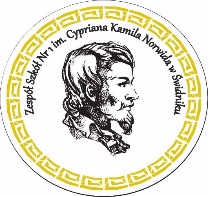 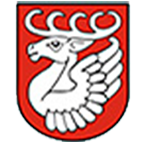 IMIĘ I NAZWISKO UCZESTNIKATYTUŁ PRACYNAZWA SZKOŁYKLASA IMIĘ I NAZWISKO NAUCZYCIELA/ OPIEKUNA UCZESTNIKA